Руки с мылом надо мыть, 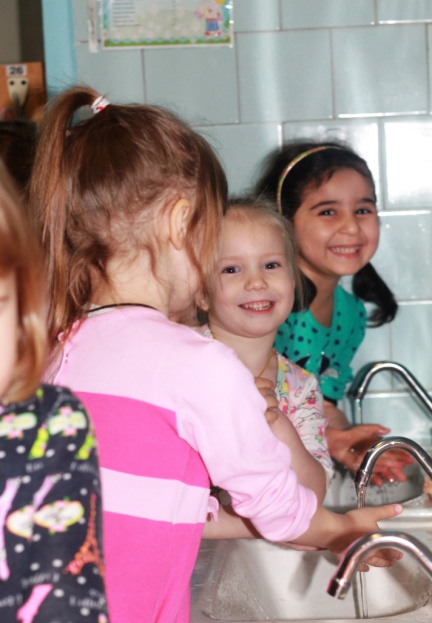  Чтоб здоровенькими быть.Чтоб микробам жизнь не дать,Руки в рот не надо брать.  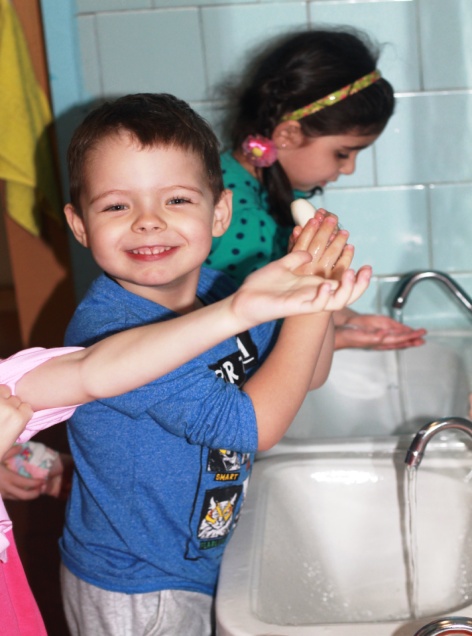 Мы играли, занимались,  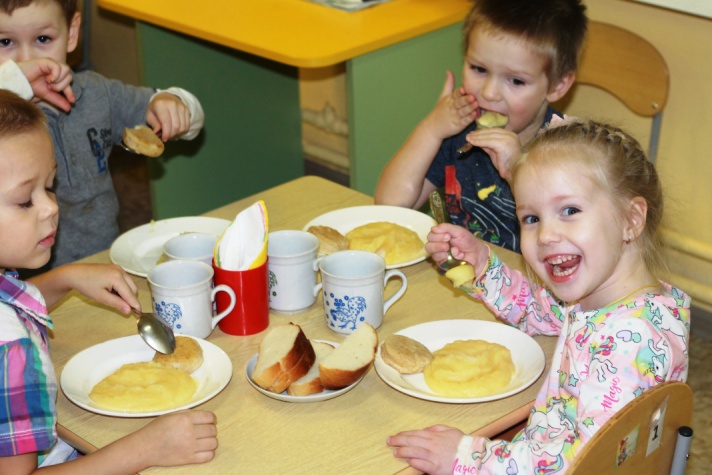 А потом проголодались.Вкусно здесь готовят нам,Слава нашим поварам!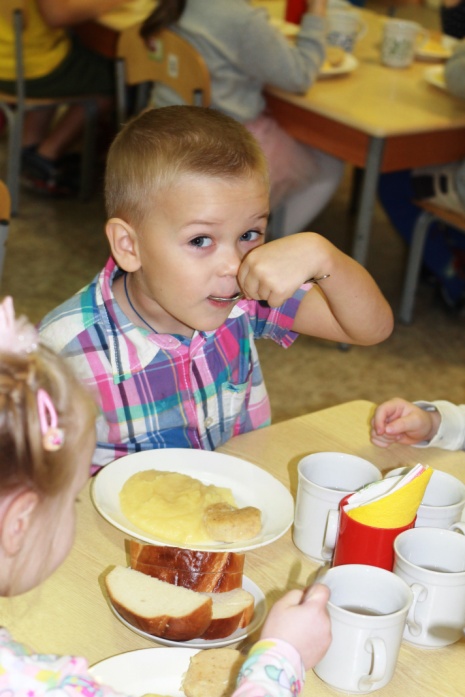 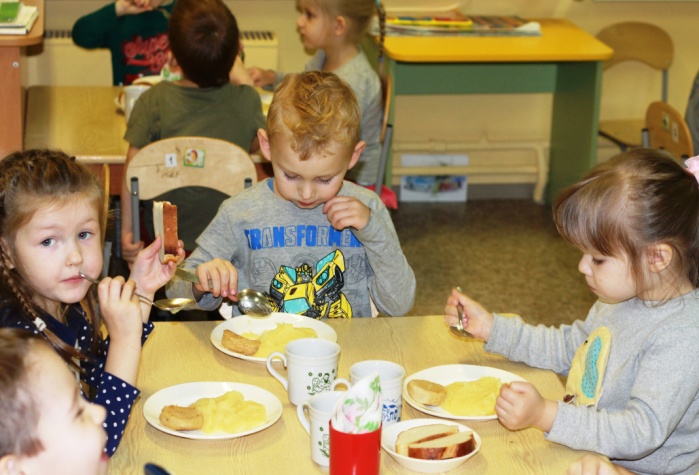 Наши мальчики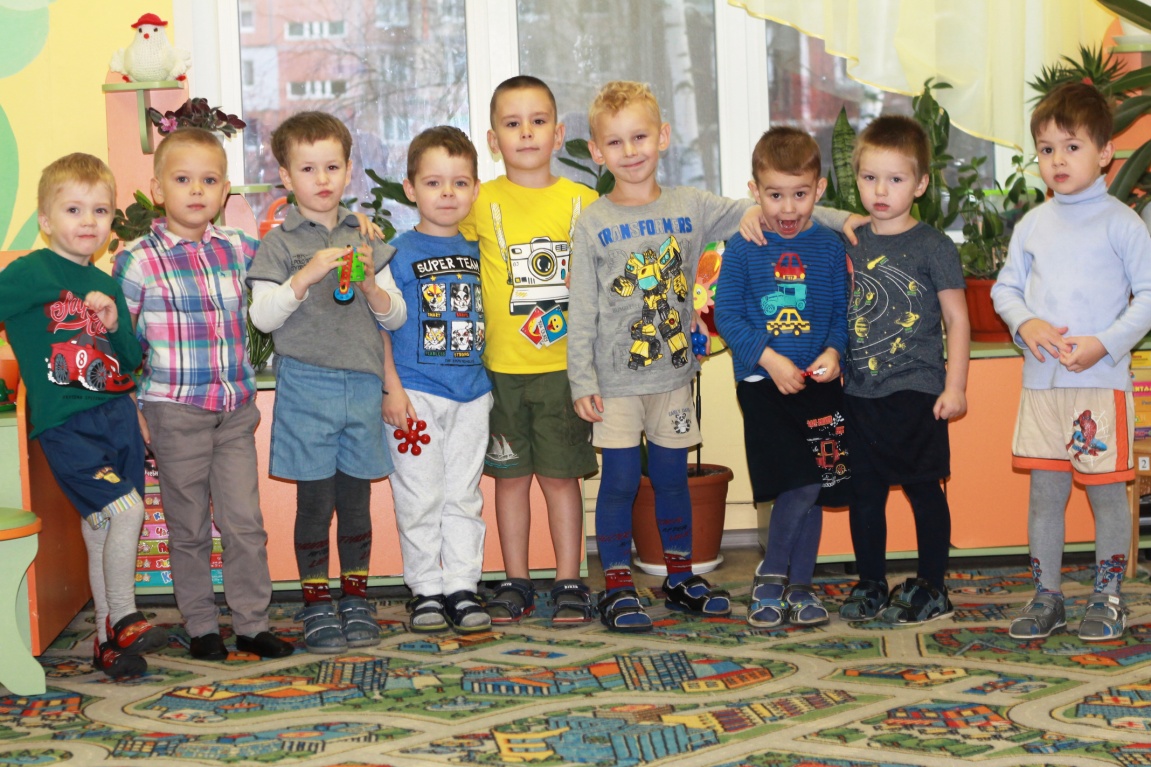 Наши девочки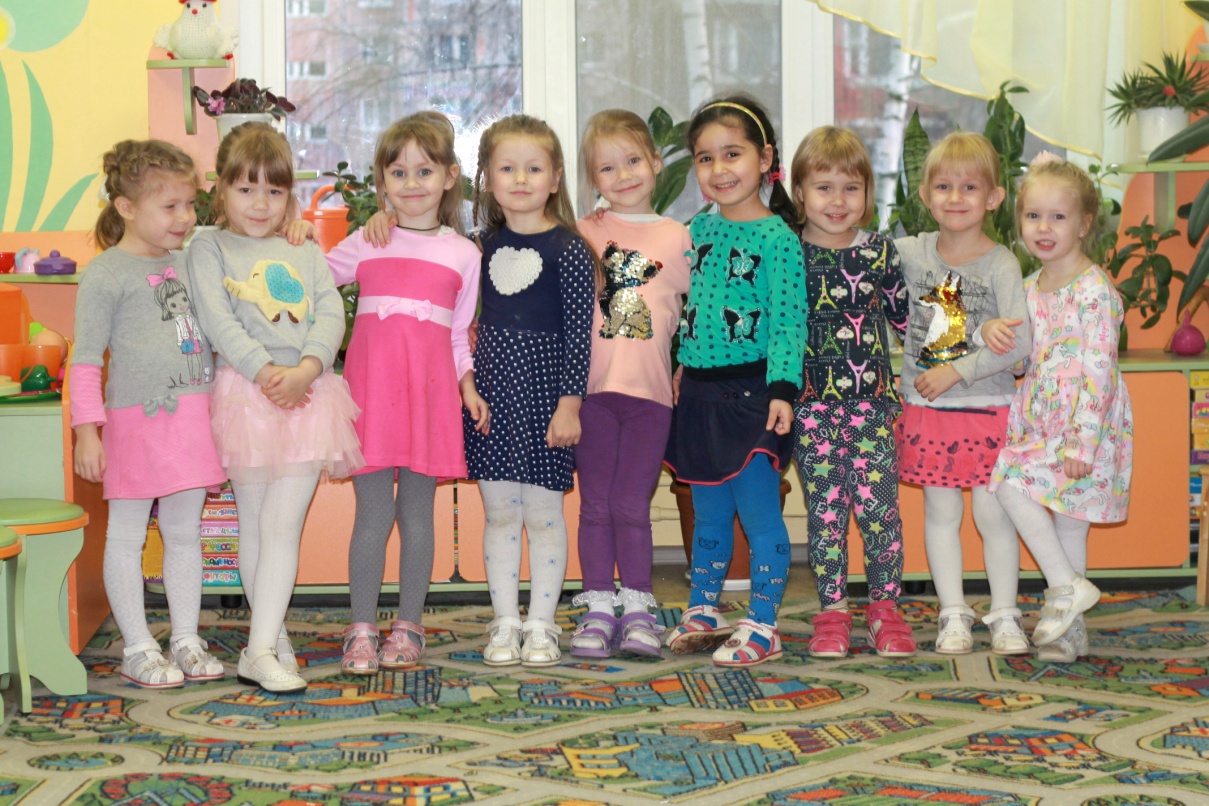 